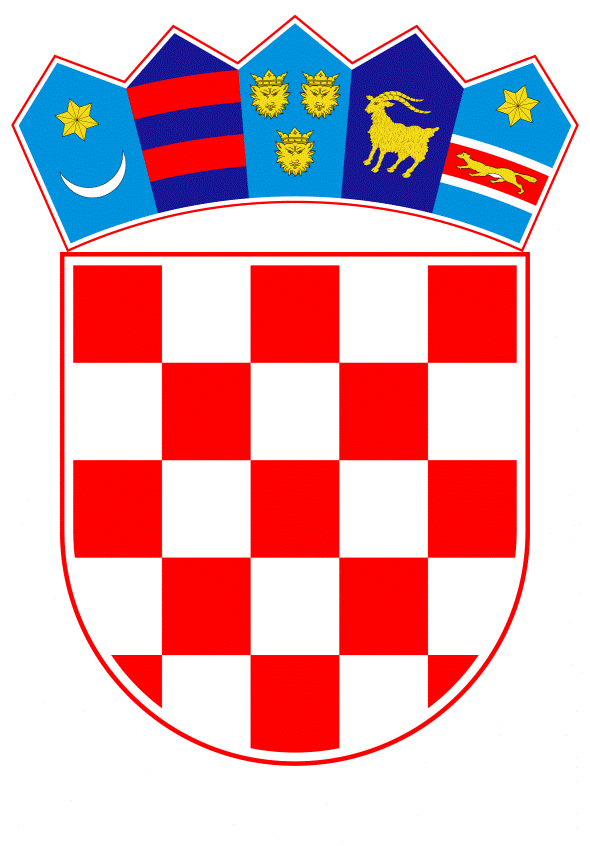 VLADA REPUBLIKE HRVATSKEZagreb, 28. ožujka 2024._____________________________________________________________________________________________________________________________________________________________________________________________________________________________Banski dvori | Trg Sv. Marka 2 | 10000 Zagreb | tel. 01 4569 222 | vlada.gov.hrPRIJEDLOG Na temelju članka 69.a stavka 1. Zakona o lokalnoj i područnoj (regionalnoj) samoupravi („Narodne novine“, br. 33/01., 60/01. – vjerodostojno tumačenje, 129/05., 109/07., 125/08., 36/09., 150/11., 144/12., 19/13. – pročišćeni tekst, 137/15. – ispravak, 123/17., 98/19. i 144/20.), Vlada Republike Hrvatske je na sjednici održanoj 28. ožujka 2024. donijelaRJEŠENJEO RAZRJEŠENJU GRADONAČELNIKA GRADA GOSPIĆA I NJEGOVE ZAMJENICEI.Razrješuje se gradonačelnik Grada Gospića i njegova zamjenica koja je izabrana zajedno s njim.II.Vlada Republike Hrvatske imenovat će, posebnim rješenjem, povjerenika Vlade Republike Hrvatske u Gradu Gospiću za obavljanje poslova iz nadležnosti gradonačelnika Grada Gospića.III.Povjerenik Vlade Republike Hrvatske preuzima sve ovlasti gradonačelnika Grada Gospića.IV.Sredstva za rad povjerenika Vlade Republike Hrvatske osiguravaju se u proračunu Grada Gospića.V.Stupanjem na snagu ovoga Rješenja prestaje mandat Karla Starčevića, gradonačelnika Grada Gospića te mandat Kristine Prše, zamjenice gradonačelnika koja je izabrana zajedno s njim.VI.Ovo Rješenje stupa na snagu danom objave u „Narodnim novinama“.KLASA:URBROJ:Zagreb,ObrazloženjeMinistarstvo pravosuđa i uprave podnijelo je Vladi Republike Hrvatske prijedlog za razrješenje gradonačelnika Grada Gospića i njegova zamjenica temeljem odredbe članka 69.a stavka 1. Zakona o lokalnoj i područnoj (regionalnoj) samoupravi.S obzirom da su jedinice lokalne i područne (regionalne) samouprave obvezne do konca tekuće godine donijeti proračun za sljedeću godinu, odnosno odluku o privremenom financiranju, Ministarstvo pravosuđa i uprave uputilo je svim županijama dopis kojim je zatražena dostava podataka o donošenju proračuna za 2024. godinu, odnosno odluke o privremenom financiranju, za sve općine i gradove s područja županija.Povodom predmetnog traženja, Ličko-senjska županija dostavila je dopisom KLASA: 400-01/23-01/16, URBROJ: 2125-02-24-2 od 5. siječnja 2024. godine podatke o donošenju proračuna za 2024. godinu za sve općine i gradove s područja te Županije. U dostavljenom dopisu navedeno je da Grad Gospić nije donio proračun za 2024. godinu. Istaknuto je da je Zaključkom o povlačenju Prijedloga proračuna Grada Gospića za 2024. godinu i projekcija za 2025. i 2026. godinu gradonačelnik Grada Gospića dana 27. prosinca 2023. godine povukao Prijedlog proračuna.U dopisu je ujedno navedeno da gradonačelnik do kraja 2023. godine nije predložio novi Prijedlog proračuna u roku koji omogućava njegovo donošenje.Također, u dopisu Gradskog upravnog odjela za samoupravu i upravu Grada Gospića KLASA: 400-01/24-01/2, URBROJ: 2125-1-03-24-02 od 18. siječnja 2024. godine je istaknuto da Proračun Grada Gospića nije donesen zbog nastupanja okolnosti iz članka 69.a stavka 1. Zakona o lokalnoj i područnoj (regionalnoj) samoupravi. U dopisu je također istaknuto da je gradonačelnik povukao Prijedlog proračuna, a da do kraja 2023. godine nije predložio novi Prijedlog proračuna u roku koji omogućuje njegovo donošenje. Gradsko vijeće Grada Gospića je donijelo Odluku o privremenom financiranju Grada Gospića na prijedlog jedne trećine članova Gradskog vijeća.Budući da je utvrđeno da je gradonačelnik Grada Gospića povukao Prijedlog proračuna prije glasovanja o Proračunu u cjelini te nije predložio novi Prijedlog proračuna u roku koji omogućuje njegovo donošenje, utvrđeno je da su se stekli zakonom propisani uvjeti iz članka 69.a stavka 1. Zakona.Odredbom članka 69.a stavka 1. Zakona propisano je da ako općinski načelnik, gradonačelnik, odnosno župan ne predloži proračun predstavničkom tijelu ili povuče prijedlog prije glasovanja o proračunu u cjelini te ne predloži novi prijedlog proračuna u roku koji omogućuje njegovo donošenje, Vlada Republike Hrvatske će na prijedlog tijela državne uprave nadležnog za lokalnu i područnu (regionalnu) samoupravu razriješiti općinskog načelnika, gradonačelnika, odnosno župana i njihovog zamjenika koji je izabran zajedno s njima.Pri tome, odredbom stavka 2. istog članka Zakona propisano je da će u slučaju iz stavka 1. tog članka Vlada Republike Hrvatske imenovati povjerenika Vlade Republike Hrvatske za obavljanje poslova iz nadležnosti općinskog načelnika, gradonačelnika, odnosno župana i raspisati prijevremene izbore za općinskog načelnika, gradonačelnika, odnosno župana sukladno posebnom zakonu.Temeljem odredbe članka 8. stavka 4. Zakona o lokalnim izborima („Narodne novine“, br. 144/12, 121/16, 98/19 42/20, 144/20 i 37/21), mandat općinskog načelnika, gradonačelnika i župana te zamjenika gradonačelnika i župana koje je Vlada Republike Hrvatske razriješila traje do stupanja na snagu odluke Vlade Republike Hrvatske o razrješenju.Sukladno članku 69.a stavku 5. Zakona o lokalnoj i područnoj (regionalnoj) samoupravi, rješenje Vlade Republike Hrvatske o razrješenju općinskog načelnika, gradonačelnika, odnosno župana stupa na snagu danom objave u „Narodnim novinama“.Slijedom navedenoga riješeno je kao u izreci. Uputa o pravnom lijeku:Protiv ovoga Rješenja, temeljem članka 69.a stavka 6. Zakona o lokalnoj i područnoj (regionalnoj) samoupravi, gradonačelnik Grada Gospića može podnijeti tužbu Visokom upravnom sudu Republike Hrvatske u roku od 8 dana od dana objave Rješenja.Predlagatelj:Ministarstvo pravosuđa i upravePredmet:Prijedlog rješenja o razrješenju gradonačelnika Grada Gospića i njegove zamjenicePREDSJEDNIK mr. sc. Andrej Plenković  